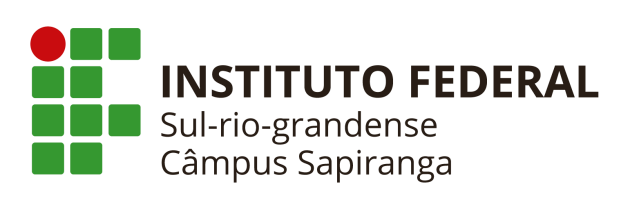 Edital 01/2022 – Processo Seletivo Curso Técnico em Eletrotécnica 	Forma Integrada – Modalidade EJA 	 – Noturno ANEXO 01:  FORMULÁRIO DE INSCRIÇÃO Instituto Federal Sul-rio-grandense  –  Câmpus Sapiranga Avenida Carlos Gilberto Weis 155,  Bairro Quatro Colônias,  Sapiranga-RS,  Fone (51) 92399484Nome Completo: Endereço Completo: Endereço de E-mail: Celular / Whats App: Número da Carteira de Identidade: Número do CPF: 